NAVEGADORUn navegador o navegador web es un programa informático que permite visualizar la información contenida en una página web, ya sea alojada en Internet o en un servidor local.
Tiene las herramientas necesarias para interpretar el código de una página, el cual puede constar  de uno o varios lenguajes de programación, y presentar el contenido en pantalla de modo tal que el usuario pueda interactuar con la información y navegar hacia otras páginas a través de enlaces. 
Ejemplos: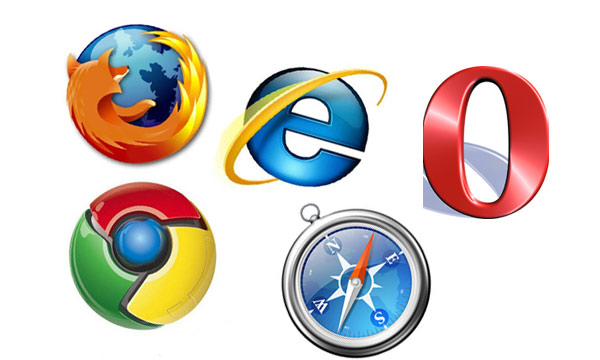 Google ChromeOperaInternet ExplorerMozillaSafariBUSCADORSon los programas dentro de un sitio o página web, los cuales, al ingresar palabras clave, operan dentro de la base de datos del mismo buscador y recopilando todas las páginas posibles, que contengan información relacionada con lo que se está buscando.
Los buscadores dependen de un programa que se encarga de hacer coincidir las palabras clave que el usuario indica en la búsqueda con documentos más relevantes que existen en la red.
Los principales motores de búsqueda son los siguientes: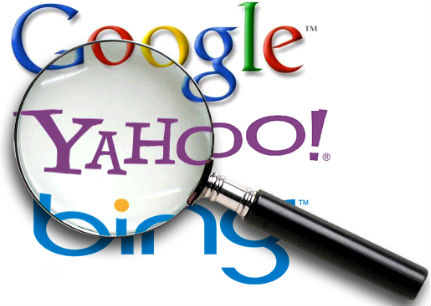 GoogleAsk.comYahoo!Bing